Isakssons Vaktmästeri har sin hemvist på Ekholmen och erbjuder nu hela 20 % rabatt till alla Saltö-Ekholmens trädgårds och intresseförenings medlemmar. Erbjudandet gäller året ut! 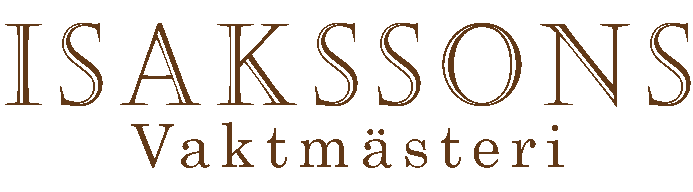 Kontakta Isakssons Vaktmästeri och tala om vad ni behöver hjälp med samt lämna namn, adress och telefonnummer.Isakssons Vaktmästeri Snickrar, målar, röjer i förråd, kör avfall, sköter gräs och trädgårdsytor och hjälper dig med det dagliga underhållet i och kring din fastighet. Välkomna att höra av er!072- 194 52 86				                   Målaregatan 3IsakssonsVaktmesteri@Gmail.com		    	                   371 37 Karlskrona